ВИКОНАВЧИЙ КОМІТЕТ НІКОПОЛЬСЬКОЇ МІСЬКОЇ РАДИД н і п р о п е т р о в с ь к а   о б л а с т ь	Р І Ш Е Н Н Я 	_______________                                    м.Нікополь                                 № _____________Про внесення змін та доповнень до пункту 3 рішення виконавчого комітету Нікопольської міської ради від 25.09.2019 № 770 «Про створення тимчасової комісії з питань прийняття до комунальної власності територіальної громади   м. Нікополя в особі Нікопольської міської ради техніки, що належить до спільної власності територіальних громад сіл, селищ, міст Дніпропетровської області з балансу департаменту житлово-комунального господарства та будівництва облдержадміністрації»На виконання рішення Дніпропетровської обласної ради                          від 16.08.2019 № 493-17/VII «Про деякі питання управління майном, що належить до спільної власності територіальних громад, сіл, селищ, міст Дніпропетровської області» та рішення Нікопольської міської ради                          від 12.09.2019 № 5-54/VII «Про надання згоди на безоплатну передачу до комунальної власності територіальної громади м. Нікополя техніки, що належить до спільної власності територіальних громад сіл, селищ, міст Дніпропетровської області з балансу департаменту житлово-комунального господарства та будівництва облдержадміністрації», керуючись статтею 6 Закону України «Про передачу об’єктів права державної та комунальної власності», статтями 29, 30, 60 Закону України «Про місцеве самоврядування в Україні», виконавчий комітет Нікопольської міської радиВИРІШИВ:1. Внести зміни та доповнення до пункту 3 рішення виконавчого комітету Нікопольської міської ради від 25.09.2019 № 770 «Про створення тимчасової комісії з питань прийняття до комунальної власності територіальної громади   м. Нікополя в особі Нікопольської міської ради техніки, що належить до спільної власності територіальних громад сіл, селищ, міст Дніпропетровської області з балансу департаменту житлово-комунального господарства та будівництва облдержадміністрації», виклавши його у такій редакції:«3. Комунальному підприємству «Міські автомобільні дороги-1» Нікопольської міської ради (Савченко) безоплатно прийняти у господарське відання (на баланс) комбіновану дорожню машину зі змінним обладнанням CEKSAN та Witerna на базі шасі Ford Cargo 1833D DC, комунальному підприємству «Міське паркове господарство» Нікопольської міської ради (Бондаренко) безоплатно прийняти у господарське відання (на баланс) колісний одноковшовий фронтальний міні-навантажувач Bobcat S770 у комплекті з додатковим навісним обладнанням. Керівникам комунальних підприємств після прийняття те6хніки, забезпечити її збереження, подальше належне утримання та експлуатацію.».22. Координацію дій щодо виконання цього рішення покласти на начальника управління благоустрою, інфраструктури та комунального господарства Нікопольської міської ради Зінченко В.О, контроль – на заступника міського голови відповідно до розподілу функціональних повноважень.Міський голова								А.П. Фісак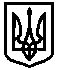 